Окружающий мир2 классУМК «Школа России»Тема: Наша дружная семьяТип урока: Оcвоение новых знанийОборудование: учебник «Окружающий мир» А.А.Плешаков, рабочая тетрадь, смайлики.Рецензия на методическую разработку окружающего мира во 2 классе, представленную учителем начальных классов Лапин-Лаус Виолетты Юрьевны на конкурс «Мой лучший урок – 2015-2016г.»Данный урок является одним из первых в разделе «Общение». Из конспекта урока, презентации к нему, а также раздаточного материала видно, что содержание урока рационально продумано. Учитель четко выделяет  структуру урока, которая соответствует  требованиям современного урока.Тема и цель урока обозначены, указаны планируемые результаты (предметные, метапредметные, личностные УУД). Все этапы урока спланированы. Каждая часть урока: изучение нового материала, закрепление, самостоятельная работа реализованы как по времени, так и по объему.Основной задачей учителя на уроке является помощь ученикам при изучении нового материала и создание условий обучающимся для самостоятельной работы.  При совместном выполнении задания происходит взаимообучение, каждый ученик вносит свою лепту в общее дело. Активность детей проявляется в том, что ребенок, анализируя, сравнивая, синтезируя, обобщая, конкретизируя фактический материал, сам получает из него информацию. Из представленных материалов виден профессионализм учителя, который владеет и применяет современные, инновационные методы обучения: ИКТ, работа в парах, фронтальная работа. Учитель владеет практикой индивидуализированного обучения: он управляет не только усвоением учебного материала, но и самостоятельной познавательной деятельностью. На этапах индивидуальной работы задания дифференцированы (по сложности).Формы и методы обучения соответствуют индивидуальным особенностям обучающихся.Урок насыщен необходимым для работы оборудованием, наглядностью, дидактическим и раздаточным материалом. Использование на уроке компьютера позволяет не только усилить наглядное представление изучаемого материала, но и способствует более осмысленному его усвоению. На этапе рефлексии обучающиеся сами оценивают свою работу и работу класса в целом, определяют степень их затруднения в изученном материале.Домашняя работа логически вытекает из целей урока, его задания формулируют сами дети.Рецензия написана заместителем директора по УВР Голубовой И.А.__________________Пояснительная запискаДанная работа предоставлена по направлению начальная школаКласс: 2 Учебно-методический комплект (УМК «Школа России») учебник +рабочая тетрадь  «Окружающий мир» (автор: А.А.Плешаков) предназначен для  обучающихся 2 классов общеобразовательных учрежденийВ классе обучается 20 человек: из них 9 девочек, 11 мальчиков. Все обучающиеся класса активно участвуют в учебной деятельности. У большинства обучающихся сформирована стойкая учебная мотивация, выраженная высокой активностью на уроках. Они с желанием ходят в школу, стремятся учиться лучше, получать хорошие отметки, стремятся выполнить все задания учителя и с радостью откликаются на его просьбы. Успеваемость в классе – 100%, качество знаний – 93%. Есть дети, которые недостаточно трудолюбивы, ленивы, пассивны, поэтому могли бы учиться лучше (Орехов Вячеслав, Гречка Екатерина, Яковлева Яна, Веремеенко Григорий). Среди обучающихся расширенным кругозором и повышенной любознательностью  отличаются Орехова Евгения, Сердюкова Юлия, Копьёв Владислав, Никитин Вячеслав Афиногенов Михаил. Эти ребята пользуются авторитетом в классе, к их мнению прислушиваются, с ними хотят дружить остальные обучающиеся класса.Можно выделить и детей, которые внимательны и активны на уроках, при этом агрессивны в своем поведении на уроке по отношению к одноклассникам и учителю (Рыжков Алексей, Мишустин Виталий).Урок построен с учетом психологических и физиологических особенностей и возможностей обучающихся.Этапы урокаХод урокаФормирование УУД1. Мотивация и стимулирование к учебной деятельности.  − Доброе утро, ребята. Я рада вас видеть. 3 1− Вспомните, на какие вопросы мы отвечали на прошлых уроках? (Что и кто?)− Как вы  думаете о чем пойдет речь в разделе «Общение» (Предположения детей.)− Как вы будете это делать?  (Сначала, выясним, что мы не знаем, зафиксируем  затруднение и  выясним его причину. Затем сами построим новое знание.)− Желаю вам успешной работы!Познавательные УУД:1) формируем умение извлекать информацию из схем, иллюстраций, текста, таблиц; 2)формируем умение представлять информацию в виде схемы;3) формируем умение выявлять сущность,особенности объектов;4) формируем умение на основе анализа объектов делать выводы;5)формируем умение устанавливать аналогии;6) формируем умение обобщать и классифицировать по признакам.Коммуникативные УУД:1)формируем умение слушать и понимать других;2)формируем умение строить речевое высказывание в соответствии с поставленными задачами;3) формируем умение оформлять свои мысли в устной форме;4)формируем умение совместно договариваться о правилах общения и поведения.Личностные УУД: 1) формируем умение определять и высказывать самые простые, общие для всех людей правила.Регулятивные УУД:1) формируем умение определять цель деятельности на уроке;2) формируем умение определять успешность своего задания в диалоге с учителем;3) формируем умение оценивать учебные действия в соответствии с поставленной задачей;4)формируем умение осуществлять познавательную и личностную рефлексию.2. Актуализация знаний и постановка учебной проблемы(Чтение стихотворения учителем) Отец и мать,  и дети дружно Сидят  за праздничным столом,И вместе им совсем не скучно,А интересно впятером.– О чем пойдет речь сегодня на уроке?- На какой вопрос мы должны сегодня ответить? (Как живет семья?)- Мы можем сразу дать ответ? (Не можем)-Почему? (Предположения детей)- Каковы цели нашего занятия? – Что мы узнаем сегодня на уроке? Дети высказывают предположения, учитель подбирает наиболее точную и полную формулировку и может схематично записать её на доске, т.о. фиксируется план деятельности на уроке.1   4- Посмотрите на доску. Что вы видите? А кто изображён на этих фотографиях? 
- Это самые близкие для вас люди. Как можно, одним словом назвать всех близких вам людей?семья- Раньше мы уже много говорили с вами о семье- О чем же пойдет речь сегодня?Ответы детей.Познавательные УУД:1) формируем умение извлекать информацию из схем, иллюстраций, текста, таблиц; 2)формируем умение представлять информацию в виде схемы;3) формируем умение выявлять сущность,особенности объектов;4) формируем умение на основе анализа объектов делать выводы;5)формируем умение устанавливать аналогии;6) формируем умение обобщать и классифицировать по признакам.Коммуникативные УУД:1)формируем умение слушать и понимать других;2)формируем умение строить речевое высказывание в соответствии с поставленными задачами;3) формируем умение оформлять свои мысли в устной форме;4)формируем умение совместно договариваться о правилах общения и поведения.Личностные УУД: 1) формируем умение определять и высказывать самые простые, общие для всех людей правила.Регулятивные УУД:1) формируем умение определять цель деятельности на уроке;2) формируем умение определять успешность своего задания в диалоге с учителем;3) формируем умение оценивать учебные действия в соответствии с поставленной задачей;4)формируем умение осуществлять познавательную и личностную рефлексию.3. Самоопределение к деятельности4. «Открытие» нового знания5.Первичное закрепление.6.Физкультминутка. Актуализация знаний7. Продолжение работы по теме урока.- А может ли человек жить один и называть себя семьей?
- Послушайте историю, которая произошла с одним мальчиком:
Давным-давно жил мальчик. Он жил совсем один. Его никто не воспитывал, никто не наказывал, ни с кем он не делился. И было этому мальчику очень грустно.Однажды он отправился на берег моря. И вдруг ему навстречу вышел седой старик. И был очень старый, но очень мудрый.
- Куда ты идешь?- спросил старик.
- Я иду искать место, где мне не будет так одиноко.
- Я знаю, как тебе помочь. Идем со мной, - предложил старик. Он привел мальчика в свой дом, где жили его дети, внуки, правнуки.
- Посмотри!- сказал старик. – Все мы живем в одном доме, вместе радуемся, вместе грустим, вместе едим то, что дала нам природа, помогаем друг другу. Оставайся! Я буду тебе дедом, мой сын и его жена станут тебе отцом и матерью, а мои внуки будут тебе братьями и сестрами.
      Мальчик остался, и через некоторое время понял, что только теперь научился радоваться и стал по- настоящему счастливым. А произошло это потому, что у него появилась СЕМЬЯ.- Что же появилось у мальчика в семье? (общение)- Совершенно верно. Мы начинаем изучать раздел: «ОБЩЕНИЕ» И поговорим сегодня о семье. Итак,  тема урока: «Наша дружная семья». (слайд 2)- На уроке мы должны будем выяснить: Что такое семья?  Что объединяет членов семьи? Как называют членов семьи? Как называют людей одного возраста?- А сейчас давайте выясним значения слов, о которых пойдёт речь на уроке.- Как вы понимаете слово «семья»? (Предположения детей.)– Расскажите (по желанию) о членах семьи по плану.  6   2 1) Назвать члена семьи.2) Имя.3) Чем занимается.4) Что любит и умеет делать.Целесообразно вызывать и детей, у которых неполная семья, не акцентируя внимание на отсутствие того или иного члена семьи. Задача урока – показать семью и взаимоотношения в семье.После выступления каждого ребёнка учитель может задать вопросы:– Как мама называет папу?– Как папа называет маму?– Как ты ласково называешь маму? – Кто может составлять семью?Учитель на доску выставляет картинки:На доске – карточки с действиями. – Каждый член семьи имеет свои обязанности. Давайте попробуем разобраться, кому в вашей семье подходят эти действия. 1 21.Готовит обед.2.Хвалит за хорошую отметку.3.Любит смотреть телевизор.4.Чинит сломанные вещи.5.Помогает чинить сломанные вещи.6.Убирает в комнате.7.Гуляет с собакой.8.Стирает бельё.Словарная работа (слайд 3)1)- Прежде чем мы с вами начнем знакомиться с правилами общения и поведения в семье, давайте узнаем, а что же такое семья? Наши ученицы Сердюкова Юлия и Орехова Евгения поработали дома с энциклопедией, словарем, Интернетом, и вот что у них получилось (выступление).Дополнение учителя: 1. Семья́ - группа людей, которое связаны между собой брачными или родственными отношениями (а также отношениями по взятию детей на воспитание), общим бытом, взаимной моральной ответственностью(Материал из Википедии — свободной энциклопедии  http://ru.wikipedia.org/wiki/%D0%A1%D0%B5%D0%BC%D1%8C%D1%8F)Но мне ближе понятие, которое дано в словаре Ожегова.2. Семья - это группа живущих вместе близких родственников. (вывешивается определение на доске)3. В слове «семья», скрыто слово «семь», это означает, что раньше семья состояла не из 3-4 человек, а из 6-7. - Старинная семьяНо и в наше время есть очень большие семьи, например Испанская семья, Американская семья.- Ребята, а вы знаете, что и в нашем классе у некоторых ребят большие семьи.  Всего в нашем классе 11 многодетных семей. Назовём эти семьи.2)Работа со словарем (работа в парах)Каждой паре  я выдам слово, которое вам нужно расшифровать и найти его  толкование в словаре.Поколение – одновременно живущие люди близкого возраста.Традиции -  то, что перешло от одного поколения к другому, что унаследовано от предшествующих поколенийРабота в учебнике. 1 3 - Рассмотрите рисунок в учебнике на с. 42 и расскажите, как проводят свободное время в семье Сережи и Нади.- Как вы думаете, что такое культура общения? (Вежливая речь, культурное поведение, доброе, уважительное отношение к человеку)- Нужна ли она в семье? Почему? (Культура общения нужна нам, чтобы семья была дружная и счастливая)- Можно ли обижать того, кто тебя любит? ( Нельзя, потому что они любят и заботятся о нас)- Семья – это семь я, а значит, семья – это постоянная помощь и поддержка друг другу.- Рассмотрите на с. 43 учебника и расскажите, как взрослые помогают детям и дети взрослым в семье Сережи и Нади.- Фишками накройте те картинки, на которых изображено то, что бывает в твоей семье.(практическая работа)- А как еще помогают  друг другу в семье? Расскажите о своих домашних обязанностях. (выступление).-А кто живет в одной семье с бабушками или дедушками? Расскажите о них. (сообщение Никитина Вячеслава.).Самостоятельная работа.Давайте определим «Признаки дружной семьи» с последующей проверкой по слайду 3- А теперь давайте подумаем, что же объединяет всех членов семьи. Для этого прочитайте предложения на доске и найдите те, которые могут быть признаком хорошей и дружной семьи-1 ряд и не могут – 2 ряд:1. Члены семьи каждый день ссорятся, обижают друг друга.2. Члены семьи любят и  не обижают друг друга.3. Живут в одной квартире.4. Для каждого члена семьи своя отдельная квартира.5. Вместе занимаются домашним хозяйством.6. Каждый член семьи отдыхает отдельно.7. Вместе распределяют деньги на покупки.8. Вместе отдыхают и проводят свое свободное время.9. У каждого свой кошелек.10. У каждого члена семьи свое хозяйство.(слайд 4)Загадки:1. Она  лучше всех на свете,Без нее прожить нельзя.Есть она у Кати, ПетиИ, конечно, у меня. (мама)2. Шкаф тяжелый кто подвинет?
Кто розетки нам починит,
Кто все полочки прибьет,
В ванной утром кто поет?
Кто в машине за рулем?
На футбол мы с кем пойдем? (папа)3. На него смотрю всегдаИ беру с него пример.Он  на папу так похож!Но только с сединой – и что ж? (дедушка)4. У мамы работа, у папы работа,У них для меня остается суббота!А  с нею я дома всегда,Она не ругает меня никогда! (бабушка)5. Маме на радость, папе в награду,Он появился, наследник – отрада.Родной, несмышленый, пуговки–глазки –Ему все вниманье, забота и ласки. (сын)6. Радость в глазах, в глазах удивленье,В семье у нас нынче еще прибавленье!В доме у нас появилась девчонка!Теперь я ей брат, а она мне …(сестренка)7. Она все на свете помнит и знаетИ бабушка мамой ее называет!И часто приходят к ней в дом доктораОна же мне пра…, она же мне пра… (бабушка)8. У мамы сестраВеселей не найдете!Ей очень горжусьВедь она моя … (тетя)9. К нам приехал папин брат.Встрече с ним я очень рад!Он твердит,  в глаза мне глядя:«Руку жми, ведь я твой…(дядя)10.В мультфильме по сказке Владимира Сутеева «Мешок яблок» заяц часто повторял, что его дома ждут: « …четыре сыночка и лапочка-…»   (дочка)11 Переведи на русский язык: derBruder(брат)12 Как называют  сына брата или сестры? (племянник)– Как же родители и дети могут помогать друг другу?– А как, на ваш взгляд, должна быть устроена жизнь в счастливой семье?Знакомство с традициями семей(слайд 5)- Ничто так не сближает членов семьи, как семейные традиции. Сколько прекрасных традиций живёт в семьях! О традиции своей семьи нам расскажутКопьёв Владислав и Рыжков АлексейРабота в парах: читающие и слабо-читающие ученики. 4–Подчеркните, что объединяет членов семьи.Проверка.– Выберите, кто будет отвечать от вашей пары. Прочитайте предложения, которые подчеркнули.– Какие предложения не подчеркнули? Почему?– Какой вывод можете сделать?Познавательные УУД:1) формируем умение извлекать информацию из схем, иллюстраций, текста, таблиц; 2)формируем умение представлять информацию в виде схемы;3) формируем умение выявлять сущность,особенности объектов;4) формируем умение на основе анализа объектов делать выводы;5)формируем умение устанавливать аналогии;6) формируем умение обобщать и классифицировать по признакам.Коммуникативные УУД:1)формируем умение слушать и понимать других;2)формируем умение строить речевое высказывание в соответствии с поставленными задачами;3) формируем умение оформлять свои мысли в устной форме;4)формируем умение совместно договариваться о правилах общения и поведения.Личностные УУД: 1) формируем умение определять и высказывать самые простые, общие для всех людей правила.Регулятивные УУД:1) формируем умение определять цель деятельности на уроке;2) формируем умение определять успешность своего задания в диалоге с учителем;3) формируем умение оценивать учебные действия в соответствии с поставленной задачей;4)формируем умение осуществлять познавательную и личностную рефлексию.8. Рефлексия (слайд 6).Проектная творческая деятельность.-Давайте продемонстрируем, как мы усвоили урок, а также проявим свое творчество. Вы сейчас будете создавать «дом своей мечты». При создании дома используйте те строительные материалы, на которых написаны те слова, которые, на ваш взгляд,  нужны для дружной семьи.- А может ли дом мечты стоять пустым? Как вы думаете, кто в нем должен жить? (заселение дома членами семьи)Работа в рабочей тетради. 2- Нарисуйте свою семью.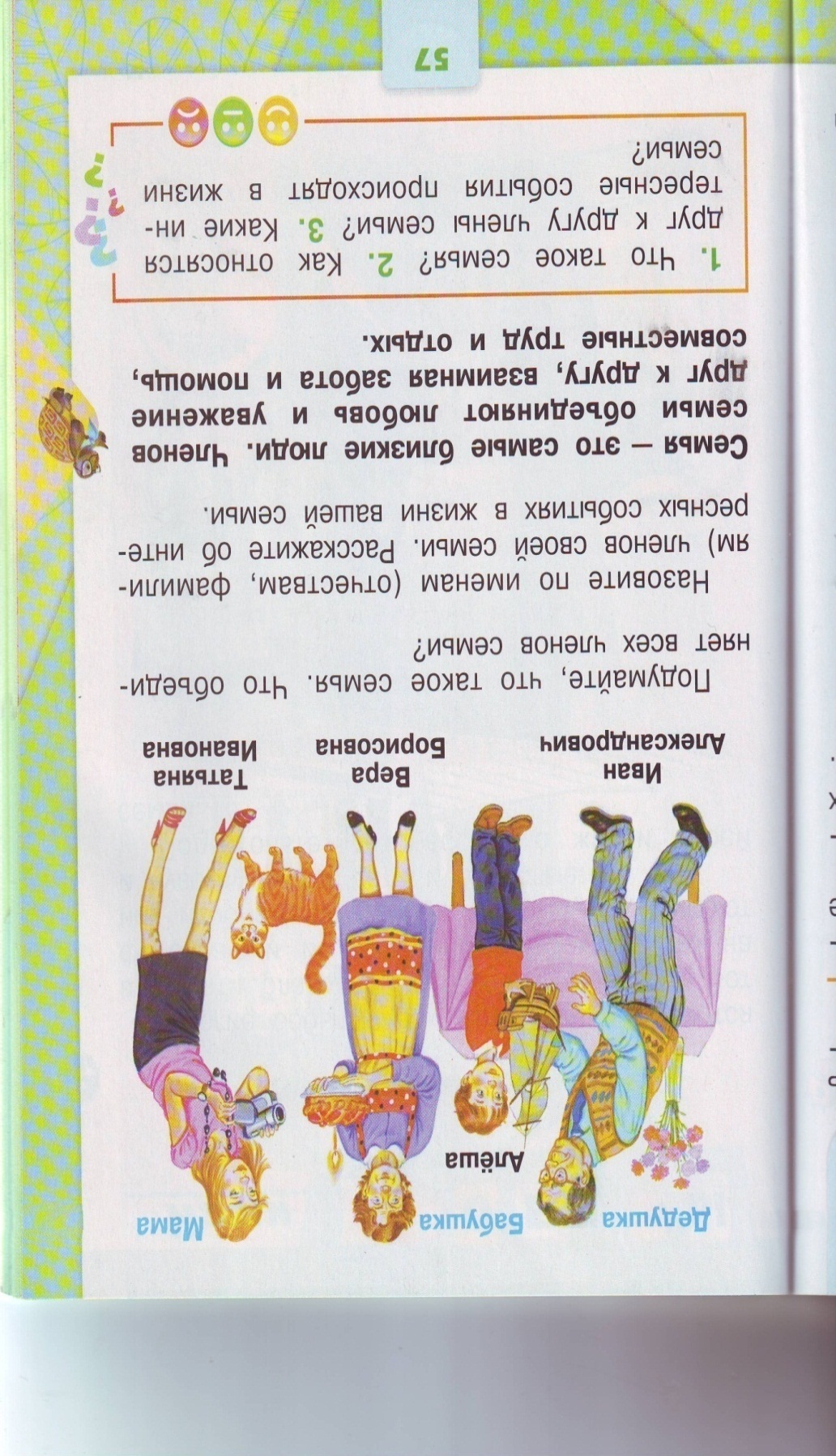  Фронтальная беседа.  1  1– Что нужно делать, чтобы мама чаще улыбалась и не уставала?– Как вы помогаете своим родителям?– Почему нужно любить друг друга в семье?– Как выразить свою любовь к родителям?– Как вести себя, если провинился?Познавательные УУД:1) формируем умение извлекать информацию из схем, иллюстраций, текста, таблиц; 2)формируем умение представлять информацию в виде схемы;3) формируем умение выявлять сущность,особенности объектов;4) формируем умение на основе анализа объектов делать выводы;5)формируем умение устанавливать аналогии;6) формируем умение обобщать и классифицировать по признакам.Коммуникативные УУД:1)формируем умение слушать и понимать других;2)формируем умение строить речевое высказывание в соответствии с поставленными задачами;3) формируем умение оформлять свои мысли в устной форме;4)формируем умение совместно договариваться о правилах общения и поведения.Личностные УУД: 1) формируем умение определять и высказывать самые простые, общие для всех людей правила.Регулятивные УУД:1) формируем умение определять цель деятельности на уроке;2) формируем умение определять успешность своего задания в диалоге с учителем;3) формируем умение оценивать учебные действия в соответствии с поставленной задачей;4)формируем умение осуществлять познавательную и личностную рефлексию.8. Рефлексия (слайд 6).Проектная творческая деятельность.-Давайте продемонстрируем, как мы усвоили урок, а также проявим свое творчество. Вы сейчас будете создавать «дом своей мечты». При создании дома используйте те строительные материалы, на которых написаны те слова, которые, на ваш взгляд,  нужны для дружной семьи.- А может ли дом мечты стоять пустым? Как вы думаете, кто в нем должен жить? (заселение дома членами семьи)Работа в рабочей тетради. 2- Нарисуйте свою семью. Фронтальная беседа.  1  1– Что нужно делать, чтобы мама чаще улыбалась и не уставала?– Как вы помогаете своим родителям?– Почему нужно любить друг друга в семье?– Как выразить свою любовь к родителям?– Как вести себя, если провинился?Духовно-нравственное развитие и воспитание:1) воспитание нравственного чувства, этического сознания и готовности совершать позитивные поступки, в том числе речевые;2) гражданско-патриотическое воспитание;3) воспитание трудолюбия, способности к познанию;4) воспитание здорового образа жизни;5) экологическое воспитание;6) эстетическое воспитание.9.  Подведение итогов урока10. Домашнее задание.- А теперь я хочу, чтобы каждый из вас оценил свои достижения.2 У каждого из вас на партах лежат смайлики, выберите одного, который соответствует вашему состоянию.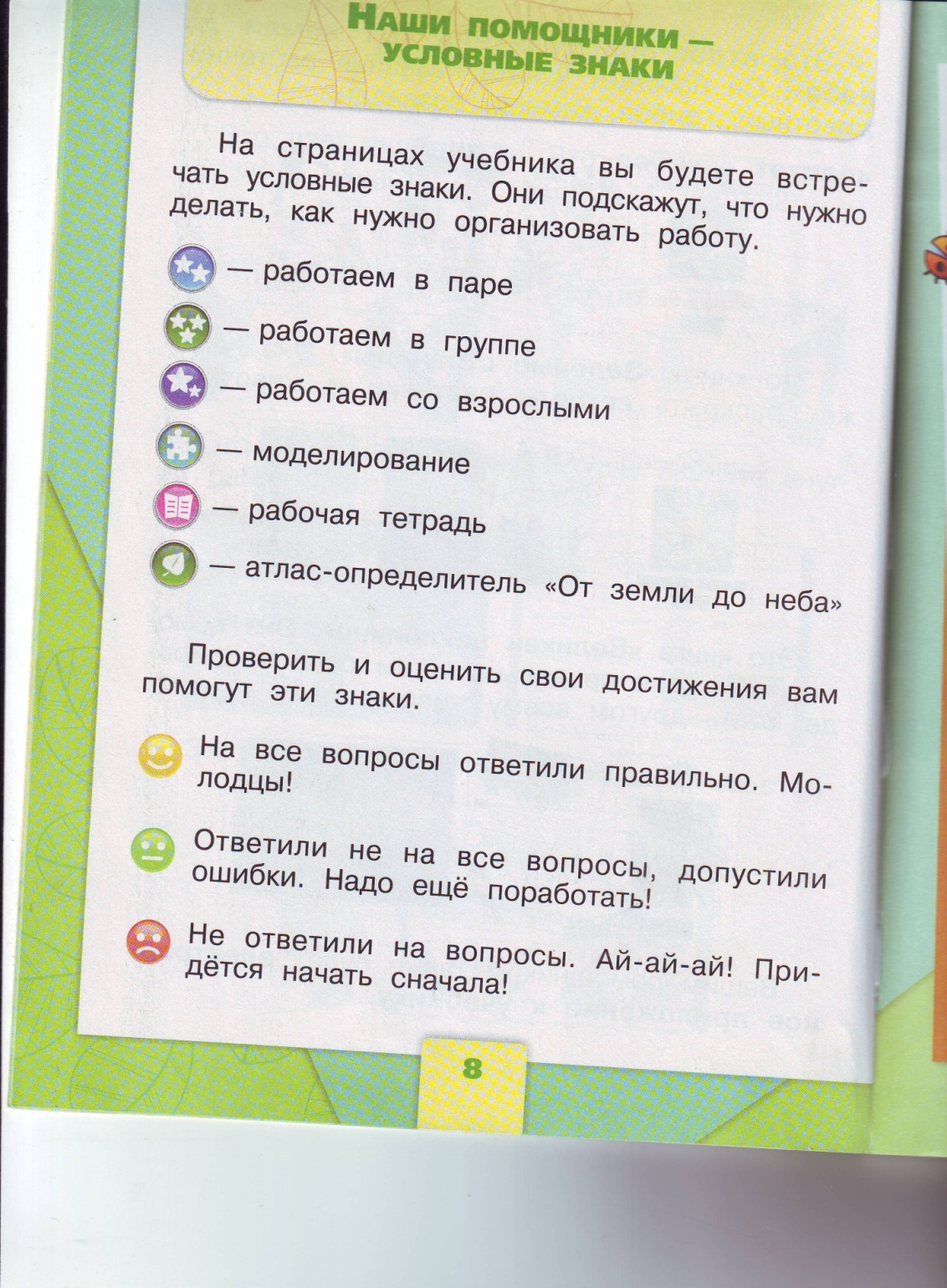 Учебник : стр.42-45,Рабочая тетрадь:  стр.25. № 3, 5Творческое задание: «История моей семьи» (-Кто и что поможет лучше узнать, исследовать историю своей семьи? (бабушки и дедушки, альбомы  с фотографиями)- А сейчас поднимите правую ладошку с теми знаниями, что были у вас на начало урока; теперь – левую ладошку, с теми знаниями, что вы получили на нашем уроке – соедините их вместе и поблагодарите себя  за работу на уроке. Вы замечательно потрудились. Спасибо вам! Урок окончен.Тема Наша дружная семьяРаздел Общение№ урока п/п  и  в данном разделе24/02Цель - формировать навыки культуры общения и поведения в семьеЗадачи - создать условия для введения понятия семьи- -стремиться показать  хорошие качества на примерах своей семьи Предметные умения- уметь работать со словарём, грамотно выражать свои мысли в устной и письменной речиУниверсальные учебные действияПознавательные УУД:Ориентироваться в учебнике, справочной литературе и других источниках.Добывать новые знания, используя учебник и информацию, полученную на уроке.Овладение логическими действиями сравнения, анализа, синтеза, обобщения, построения рассуждений.Развитие способностей к творческому мышлению.Регулятивные УУД:Умение находить и формулировать проблему урока вместе с учителем.Умение слушать собеседника и вести диалог, признавать возможность существования различных точек зрения и права каждого иметь свою, излагать своё мнение и аргументировать свою точку зрения и оценки событий.Способность слушать, наблюдать и делать самостоятельные выводы.Коммуникативные УУД:Донести свою позицию до других, оформлять свою мысль в устной речи.Совместно договариваться о правилах работы в группе, в паре.Планируемый результатОтбирать из предложенных важные для семейной жизни условияУметь различать родственные взаимосвязи.Определять роль в жизни человека культуры семейного общенияОсновные понятияСемья, традиции, предкиРесурсы – Электронное приложение к учебнику «Окружающий мир» для 2 класса– Презентация к уроку «Наша дружная семья»– Компьютер, мультимедийный проектор– Интерактивная доска « АctivBoardДидактические материалы-Рабочая тетрадь на печатной основе, автор Плешаков А.А.– карточки для дифференцированной работы.Учебно-методическое сопровождение– Учебник «Окружающий мир» 2 класс, автор А.А.ПлешаковОрганизация пространстваРабота фронтальная, индивидуальная, в парахОбщее количество часов в год/неделю34/1ч., 1 час  реализуется за счёт часов внеурочной деятельности кружка «Знайка»